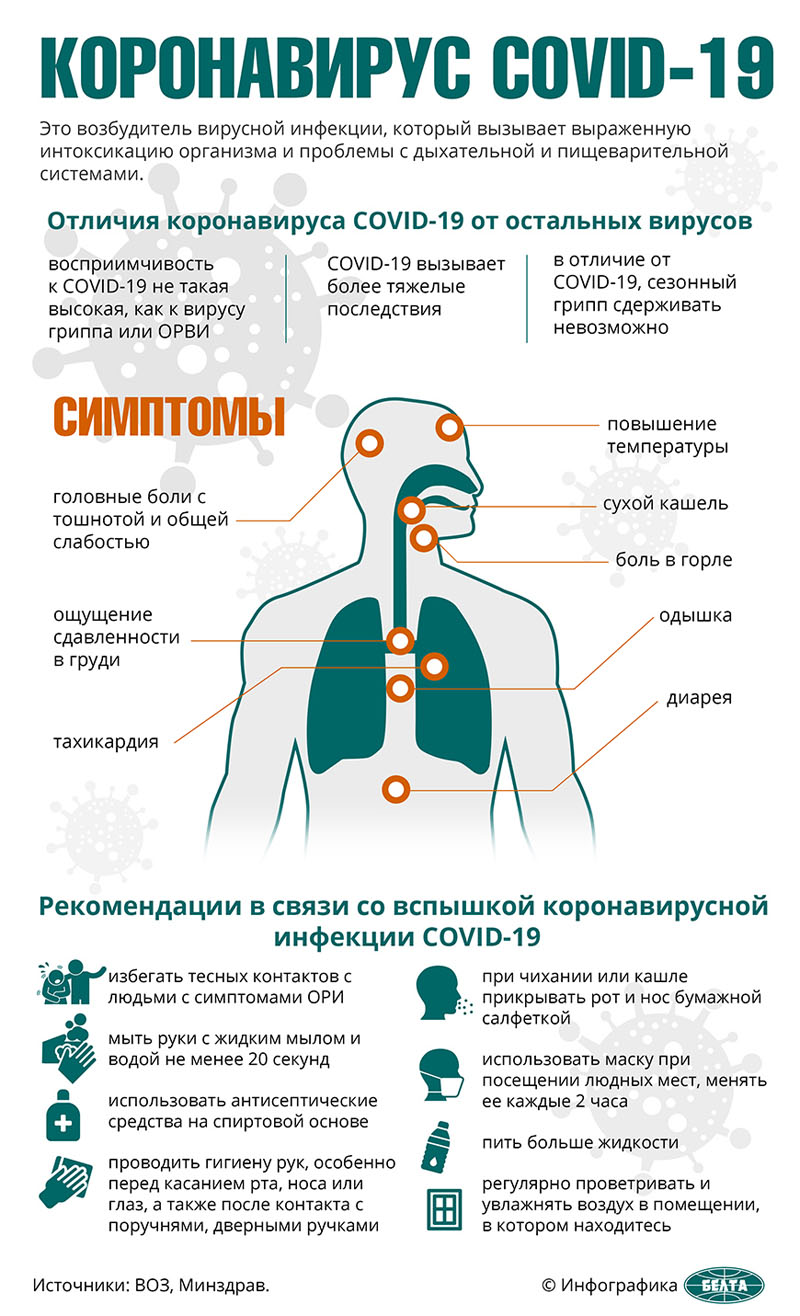 Распорядок дня школьника на дистанционном обучении07.30 — подъем, зарядка08.00 — завтрак08.30 — начало дистанционно обучения, устные предметы09.00 — музыкальная пауза09.10 — иностранный язык09.40 — танцевальная пауза09.50 — русский язык10.20 — перерыв10.30 — литература11.00 — спортивная пауза11.10 — математика11.40 — устные предметы13.00 — обед13.30 — виртуальные экскурсии по музею/ онлайн-лекции, кружки14.30 — спортивная пауза15.00 — полдник15.30 — отдых16.30 — помощь по дому18.00 — чтение литературы/занятия творчеством19.00 — ужин19.30 — свободное время, общение с друзьями21.00 — подготовка ко сну21.30 — сонТакже важно правильно организовать пространство в комнате, где занимается ребенок, особенно его рабочее место.Согласно рекомендациям  Минпроссвещения  продолжительность урока не должна превышать урок  30 мин. Также должны соблюдаться требования СанПин о безопасной продолжительности работы за компьютером:для 1-4 классов — это 15 минут; 5-7-х — 20, 8-11-х — 25.Необходимо делать регулярные перерывы, во время которых выполнять простые физические упражнения,  делать гимнастику для глаз, например, такую:— быстро поморгать, закрыть глаза, медленно считая до 5 — повторять 5 раз;— крепко зажмурить глаза и считать до 3, открыть глаза и посмотреть вдаль, посчитав до 5;— посмотреть на указательный палец вытянутой руки на счет 1-4, потом перенести взор вдаль на счет 1-6, каждое упражнение выполнять по 4-5 раз.Минпросвещения разработало  методические рекомендации по реализации образовательных программ с использованием электронного обучения и дистанционных образовательных технологий, также  разместило  инфографику    с рекомендациями для школьников и студентов учреждений СПО по ведению здорового образа жизни в период каникул и дистанционного обучения.На сайте https://edu.gov.ru/press/2214/ministerstvo-prosvescheniya-rekomenduet-shkolam-polzovatsya-onlayn-resursami-dlya-obespecheniya-distancionnogo-obucheniya/ можно найти  перечень электронных ресурсов, рекомендованных Минпросвещения для обеспечения дистанционного обучения.